Travel Advice for Company WebsitesTravel advice is a vital part of any company’s website. However, it also a fantastic opportunity to influence visitors’ travel decisions.TfGM would advise that the most sustainable methods of transport should be highlighted first, with the least sustainable last. We would therefore recommend the following hierarchy of services:WalkingCyclingBusMetrolinkTrainTaxiCarAir [only for larger organisations]Top TipsVisitor information should be easy to reach from the homepage, with clear and helpful information.Information should be kept up-to-date with at least an annual review of the information.Maps or videos of a walking/cycling route are particularly helpful and should be included where possible. Best practice examples are included at the end of this document.Listed below is a suggestion of what should be included in each section.WalkingEncouraging regular walking can help a person’s physical health, mental wellbeing and is good for the environment. Walking one mile in 20 minutes burns 100 calories, and done once a day can add seven years to our life.Advice should include time and distance from major points of interest; such as transport interchanges as well as the closest train station, Metrolink stop and bus stop.For example:Include relevant links, such as:Walkit				http://walkit.com/cities/manchester/ 2.	CyclingCycling helps people become fitter, healthier and more motivated. Just one minute of cycling burns five calories and reduces high blood pressure.Information for cyclists should include information on the closest cycling parking, their location and the number of spaces available.If cycling parking is available at the organisation, explain if parking is free to use or if they need to complete any relevant forms.Include relevant links, such as:TfGM Cycle Maps		https://www.tfgm.com/cycling/plan-a-journey Cycle Streets			https://manchester.cyclestreets.net/journey/Sustrans 			www.sustrans.org.uk 3.	BusBuses are an affordable and convenient way to travel. Many modern buses have free wi-fi, perfect for business travel and commuting. Some routes also feature separate bus lanes with traffic light priority.When outlining bus information, clearly define the nearest bus stops to the organisation and include a map showing where these services arrive/depart from.Advise which services cater for the organisation, and where they begin/end.If a limited number of services cater for the site, consider linking the specific service’s timetable.For businesses in Manchester city centre, Bolton and Stockport it may be appropriate to include information on free Metroshuttle services.Include relevant links, such as:TfGM Journey Planner		https://my.tfgm.com/#/planner/ Stagecoach			www.stagecoachbus.com First Bus			www.firstgroup.com/greater-manchester Arriva				www.arrivabus.co.uk Metroshuttle			www.tfgm.com/public-transport/bus/metroshuttle 
A full list of bus operators is available at: www.tfgm.com/public-transport/bus/contact 4. 	MetrolinkMetrolink provides a fast and easy alternative to travelling by car, with no need to worry about where to park at the end of your journey.Metrolink is the UK’s largest light rail network with 93 stops across seven lines.Details should include which stops and lines cater for the organisation and the frequency of the service, i.e. every six minutes.Free park and ride facilities are also available at a number of stations.Include relevant links, such as:Metrolink page on TfGM 	 https://tfgm.com/public-transport/tramMetrolink network map		 https://tfgm.com/public-transport/tram/network-map Get me there app		 www.getmethere.com  Park and ride			 www.tfgm.com/public-transport/park-and-ride TfGM Journey Planner		 https://my.tfgm.com/#/planner/ 5.	TrainGreater Manchester has 97 rail stations, offering more than 70 direct connections to major cities and towns across the country.Details should include the nearest station the subsequent route to the business.City centre businesses should include advice on how to travel from the three main Manchester stations; Piccadilly, Oxford Road and Victoria.Free park and ride facilities are also available at a number of stations.Include relevant links, such as:Northern 			www.northernrailway.co.uk Arriva Trains Wales 		www.arrivatrainswales.co.uk CrossCountry 			www.crosscountrytrains.co.uk East Midlands Trains 		www.eastmidlandstrains.co.uk TransPennine Express 		www.tpexpress.co.uk Virgin Trains			www.virgintrains.co.uk 
Park and ride			www.tfgm.com/public-transport/park-and-ride TfGM Journey Planner 		https://my.tfgm.com/#/planner/ 6. 	TaxiFor taxis, include a phone number of reliable local companies. Check if the business has a relationship with one particular provider, and if so, be sure to include their details.7. 	CarEncourage people that they should use public transport where possible, and if they must use a car, to try and car share.When advising of car parking locations, include postcodes so that people can enter it into their satnav, the number of spaces, price and the distance from the organisation.If possible, try to include interactive map identifying the car parking locations.Recommended best practice websitesFootball Club United of Manchester		www.fc-utd.co.uk/travel_hub.php MediaCityUK					http://travel.mediacityuk.co.uk Example mapThe below map created by FC United is a fantastic example of best practice. It includes clear information on walking routes from metrolink and rail stops with the expected time and distance.It is also highlights bus stops, which services stop there and the company which runs them.www.plotaroute.com is a recommended website for creating a map.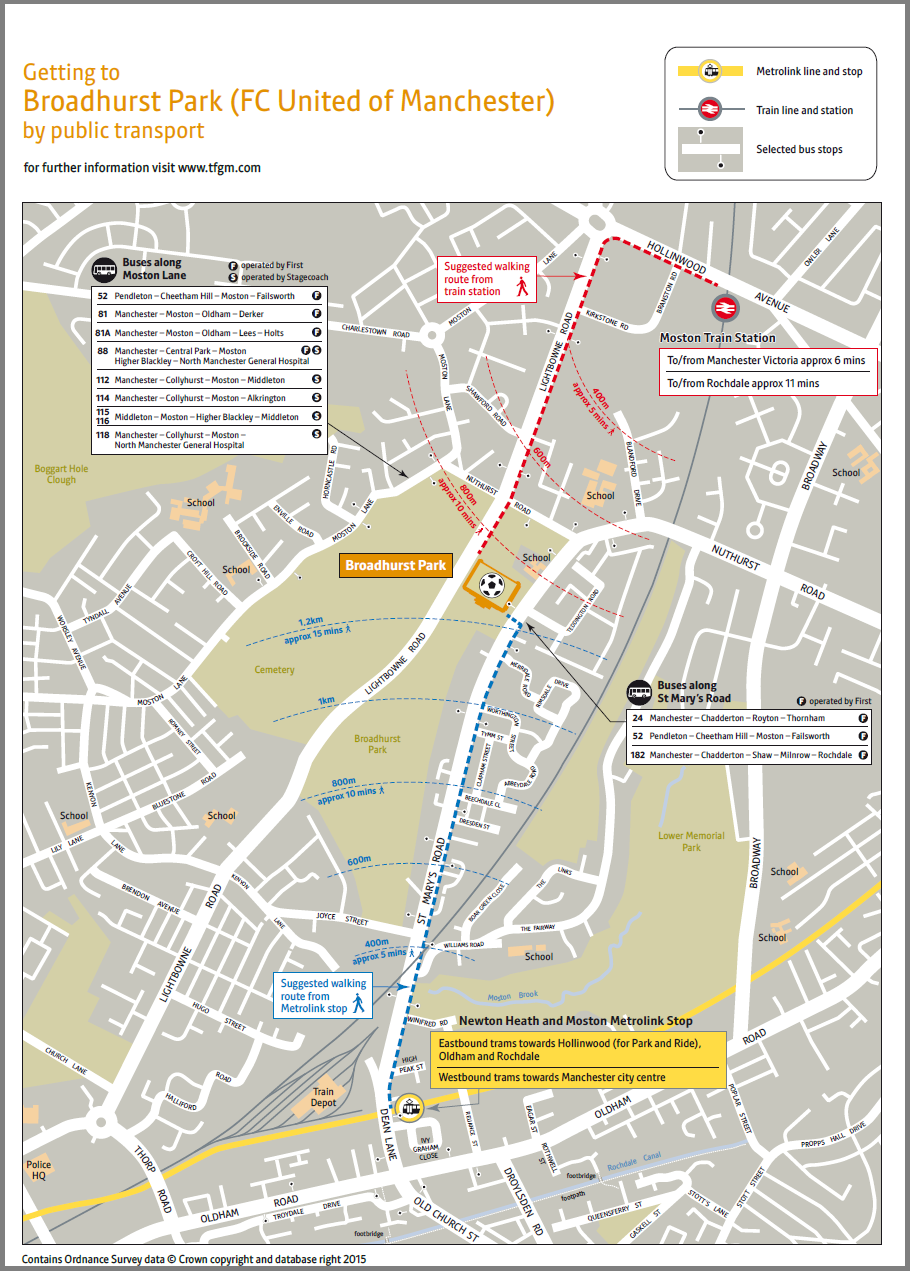 Example videoHOME, a centre for international contemporary art, theatre and film in Manchester, produced two handy videos guiding users on the route from the closest Metrolink and train stations.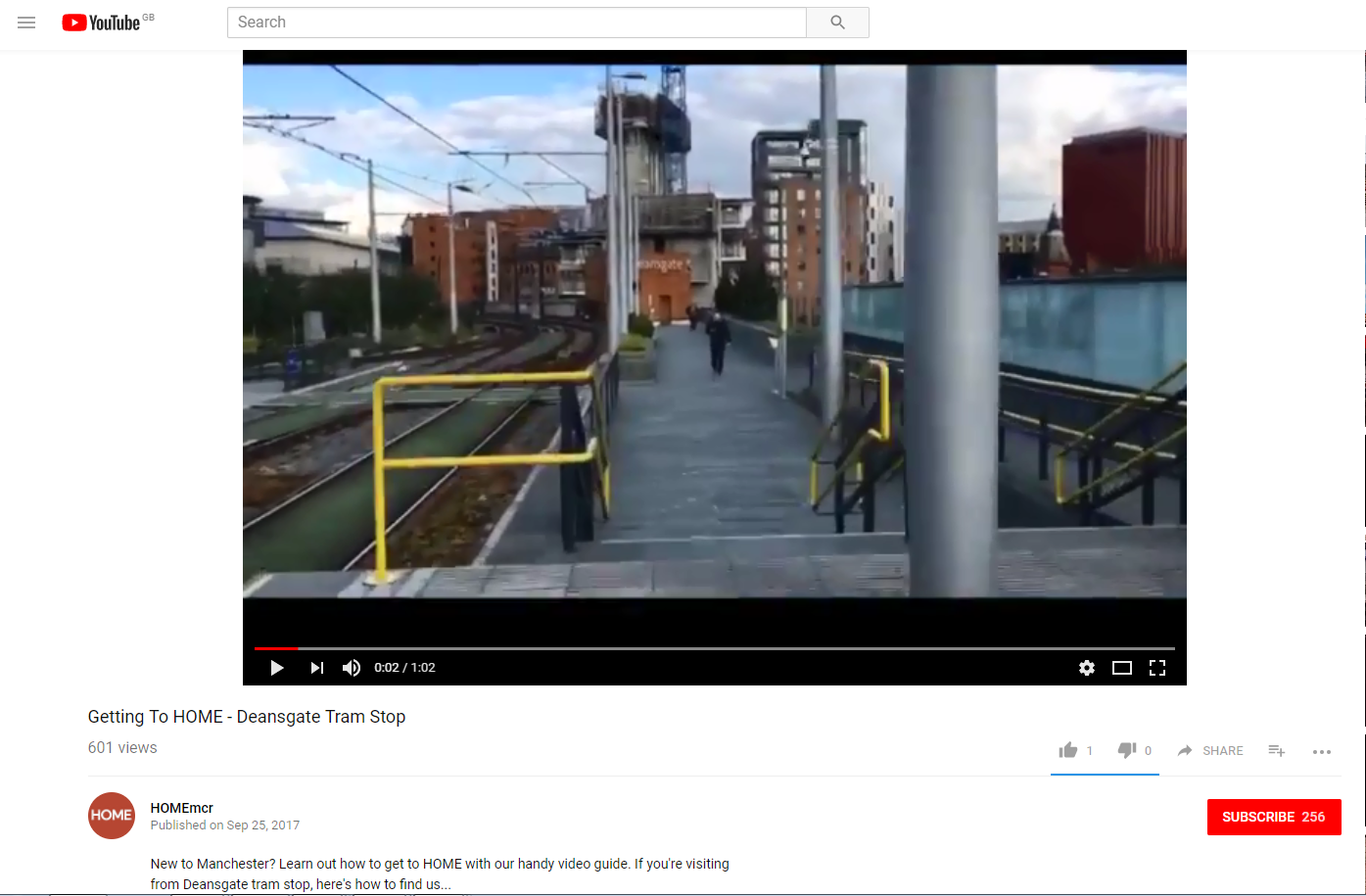 Example car park map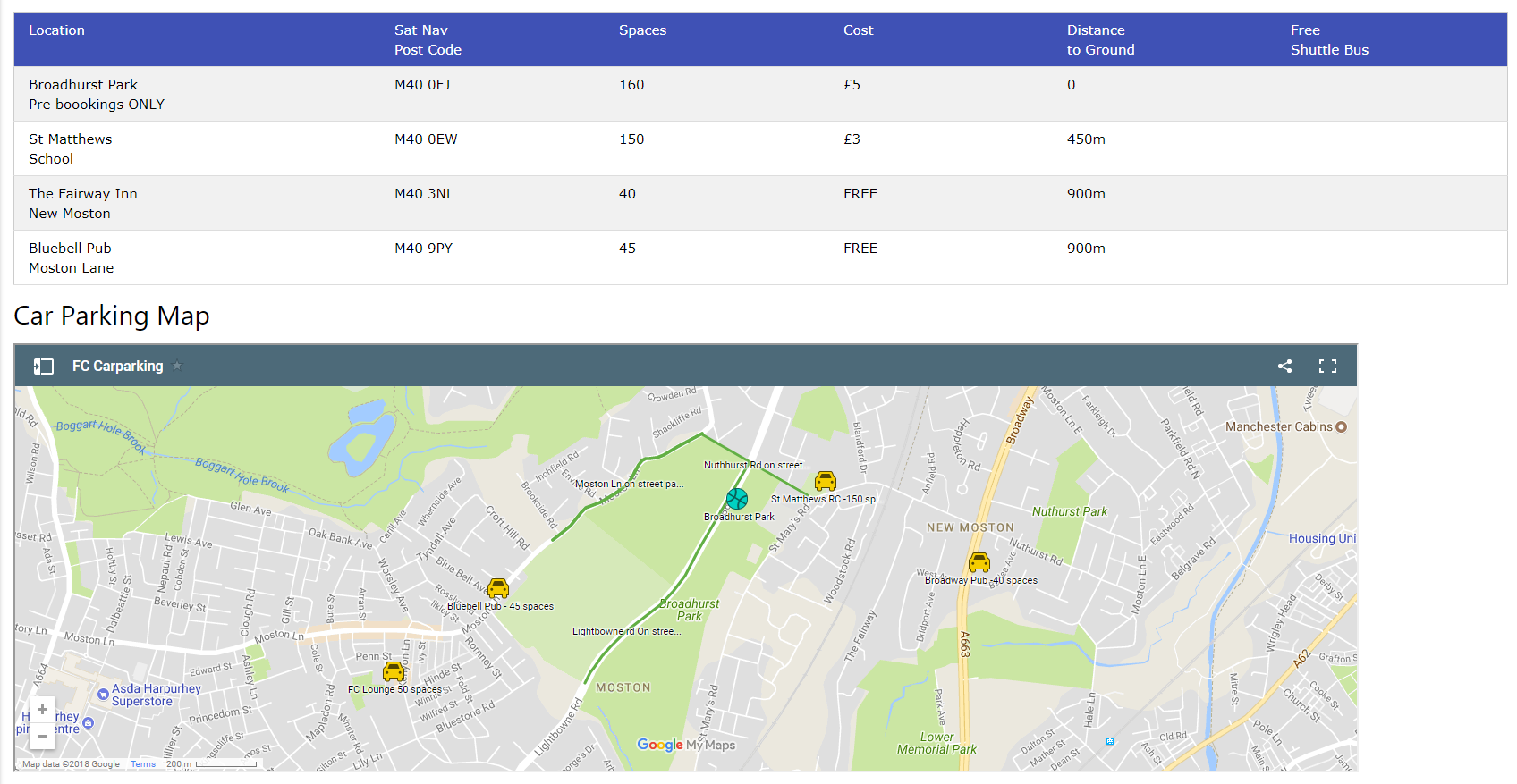 Point of interestDistance from TfGM officeTime to walk to TfGM officePiccadilly Train Station100 metres2 minutesVictoria Train Station750 metres10 minutesOxford Road Train Station1km15 minutesPiccadilly Station Metrolink 100 metres2 minutesPiccadilly Gardens Metrolink 300 metres5 minutesMarket Street Metrolink400 metres6 minutesPiccadilly Gardens Bus Stop400 metres6 minutes